Tremont Institute and Cornell Lab presentA BirdSleuth Educator Workshop:Gardening with “Habitat Connections”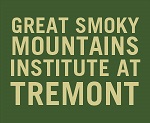 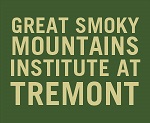 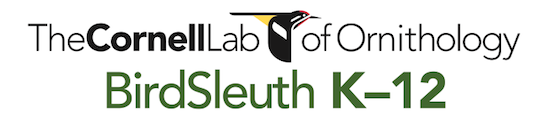 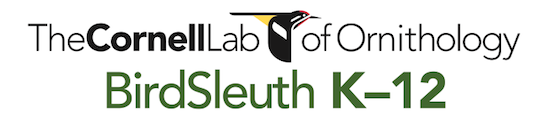 February 2-4, 2018Friday, February 2nd 3:00-5:00	Check-in at Gift shop 5:30-5:50	Optional - Binos, Binos, Binos – Come try a pair and see what you like! - Pavilion6:00		Supper 7:00		Welcome & Introductions7:30		Introduction to Citizen Science, Habitat Connections, Bird Identification, etc. – Cove RoomSaturday, February 3rd - Sunrise 7:34 am7:30		Optional  Early Birding around campus8:00		Breakfast8:30		Pack a sack lunch9:00		Head to Cades Cove9:30		Birding, Bird counts, Investigating Evidence and other activities in Cades Cove12:30 pm	Sack lunch in Cades Cove 1:00		Life as a Bird and Habitat Mapping2:15		Migration and Survival3:30		Head back to Tremont Institute4:00 		Rest and Reflect – Solo journaling time5:00		eBird, School Gardening 101, YardMap – Cove Room6:00		Supper7:00 	YardMap 101 – Cove Room8:30	Optional songs and stories around the campfire (Feel free to bring instruments!)	Sunday, February 4th - Sunrise 7:33 am7:30		Optional Early Birding around campus 8:00		Breakfast	9:00		eBird and Modeling Migration – Cove Room10:30		Scientists in Action – Cove Room12:00		Break - Solo reflection and journaling12:30		Lunch1:15 	Going Further, Wrap-up and Course Evaluations 